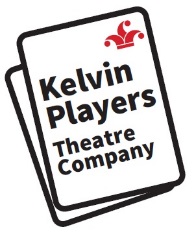 Kelvin Players Subscription form 2022/23To: Membership Secretary, 10 Beauley Rd, Southville, Bristol BS31PX. or email membership@kelvinplayers.co.uk I wish to renew/apply for membership (delete as appropriate). I enclose a cheque made payable to KELVIN PLAYERS/ have made a BACS payment as per instructions below. My details are as follows:New Members[    ] £	 Please talk to the Membership Secretary to find out the appropriate amount. The subscription rate is reduced at intervals throughout the Kelvin year to allow for new members joining part-way through. Please fill in the agreed figure in this box.Subscription Renewal (tick as appropriate)[    ] £40 Single membership (please contribute more if you are able to do so).[   ] Pay what you can A minimum membership fee of £10 is available in cases of genuine hardship, for example if you are a full-time students, pensioners or those in receipt of income support or job seekers allowance.Patron Membership (tick as appropriate)[ ] £15 Single membership [ ] £20 Joint membership (living at the same address)BACS Payment OptionIf you choose to pay via BACS you MUST confirm payment by emailing both the membership secretary and treasurer at time of payment - membership@kelvinplayers.co.uk and treasurer@kelvinplayers.co.ukPlease make your payment to the following account:Lloyds Bank plc; Sort code: 30-99-38 A/C no. 02923749 A/C name: Kelvin PlayersReference: "Sub-(your initial & surname)" (to ensure we can identify your payment on the statement) (e.g. ‘Sub-J. Smith’)Gift Aid Donation (optionalI confirm that I pay an amount of UK income tax or capital gains tax at least equivalent to the tax on my Kelvin subscription. I want Kelvin Players to treat the above payment and all future payments as a Gift Aid Donation.Signed …………………………………………..… Date …………………………………………….. Kelvin Players Theatre Company – Member Information Form Name___________________________________________________ Please use the space below to give more details about any of your areas of interest, especially those in which you have experience. This will be used to introduce you in our ‘members’ pages’ of the next Jester newsletter. Try to give an idea of what you can put into and what you would like to get out of the Kelvin Players. These details may be given to the Management Committee. Mention anything at all that is relevant and try to think laterally (e.g., if you have been doing up a house, you may have skills useful for helping with set construction). We have given a few questions to help get you started so you don’t feel intimidated by a blank piece of paper! [FOR NEW MEMBERS ONLY]What made you decide to join Kelvin? What do you think you can bring to Kelvin? What theatrical experience do you have, if any: back stage, on stage etc. (Don’t worry if you don’t have any experience, we are open to all!) Are you a qualified First Aider? Anything to add? [FOR ALL MEMBERS]Skills – Have you added new skills within the past year? (Please detail)_________________________________________________________________________________________Training – What training would you like to have at Kelvin? (Please detail)_________________________________________________________________________________________Signed____________________________________________________Date_____________Kelvin Players 			Theatre Company 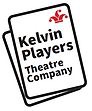 Health and Safety PolicyMember’s Compliance FormI confirm that I have received a copy of the Kelvin Players’ Health and Safety Policy Statement and Guidelines. I understand the need to comply with this policy and its associated guidelines.Signature:…………………………………………………………………..Name (please print):…………………………………………………..Date:…………………………………………….Please return this form to the Membership Secretary, Kelvin Players, 10 Beauley Rd, Southville, Bristol BS3 1PXNameAre you under 18 (yes/no) If under18 please state D.O.B…………NameAre you under 18 (yes/no) If under18 please state D.O.B…………AddressAddressPostcodeEmailTelephone (home) Telephone (mobile)KELVIN PLAYERS THEATRE COMPANY - Members Areas of InterestKELVIN PLAYERS THEATRE COMPANY - Members Areas of InterestKELVIN PLAYERS THEATRE COMPANY - Members Areas of InterestKELVIN PLAYERS THEATRE COMPANY - Members Areas of InterestKELVIN PLAYERS THEATRE COMPANY - Members Areas of InterestKELVIN PLAYERS THEATRE COMPANY - Members Areas of InterestKELVIN PLAYERS THEATRE COMPANY - Members Areas of InterestName: ……………………………………………………………………Name: ……………………………………………………………………Name: ……………………………………………………………………Name: ……………………………………………………………………Please tick against the areas that you would be interested in getting involved with.Please tick against the areas that you would be interested in getting involved with.Please tick against the areas that you would be interested in getting involved with.Please tick against the areas that you would be interested in getting involved with.Please tick against the areas that you would be interested in getting involved with.Please tick against the areas that you would be interested in getting involved with.Please tick against the areas that you would be interested in getting involved with.Remember - inexperience is no bar, training in most theatre skills is available.Remember - inexperience is no bar, training in most theatre skills is available.Remember - inexperience is no bar, training in most theatre skills is available.Remember - inexperience is no bar, training in most theatre skills is available.Remember - inexperience is no bar, training in most theatre skills is available.Remember - inexperience is no bar, training in most theatre skills is available.ADMINISTRATIONMARKETINGMARKETINGAccountsGraphic DesignGraphic DesignSecretarialMarketingMarketingPhotographyPhotographyCREATIVEVideoChoreographerComposerPERFORMANCEPERFORMANCECostume DesignActingDirector (Studio)Rehearsed ReadingRehearsed ReadingDirector (Rehearsed Reading)Acting WorkshopActing WorkshopFight DirectorDancerHair & MakeupSingerLighting DesignerMusicianMusicianMusical DirectorPlaywrightPRODUCTIONPRODUCTIONPropertiesConstruction ManagerConstruction ManagerSet DesignerLighting OperatorLighting OperatorSet DresserProduction ManagerProduction ManagerSound DesignerProduction AssistantProduction AssistantScenic ArtistScenic ArtistFRONT OF HOUSESet ConstructionSet ConstructionBar ManagerSound OperatorSound OperatorBar StaffWardrobeWardrobeBox OfficeFirst AidersSTAGE MANAGMENTSTAGE MANAGMENTSTAGE MANAGMENTStewardsStage ManagerStage ManagerTheatre ManagerDeputy Stage ManagerDeputy Stage ManagerDeputy Stage ManagerAsst.Stage ManagerAsst.Stage ManagerPlease Note: This information will be put on computer, but details will only be available forPlease Note: This information will be put on computer, but details will only be available forPlease Note: This information will be put on computer, but details will only be available forPlease Note: This information will be put on computer, but details will only be available forPlease Note: This information will be put on computer, but details will only be available forPlease Note: This information will be put on computer, but details will only be available forPlease Note: This information will be put on computer, but details will only be available forPlease Note: This information will be put on computer, but details will only be available forinspection by Kelvin members for the benefit of the Club. The Data Protection Act appliesSigned:                                                                                           Date:         inspection by Kelvin members for the benefit of the Club. The Data Protection Act appliesSigned:                                                                                           Date:         inspection by Kelvin members for the benefit of the Club. The Data Protection Act appliesSigned:                                                                                           Date:         inspection by Kelvin members for the benefit of the Club. The Data Protection Act appliesSigned:                                                                                           Date:         inspection by Kelvin members for the benefit of the Club. The Data Protection Act appliesSigned:                                                                                           Date:         inspection by Kelvin members for the benefit of the Club. The Data Protection Act appliesSigned:                                                                                           Date:         inspection by Kelvin members for the benefit of the Club. The Data Protection Act appliesSigned:                                                                                           Date:         inspection by Kelvin members for the benefit of the Club. The Data Protection Act appliesSigned:                                                                                           Date:         